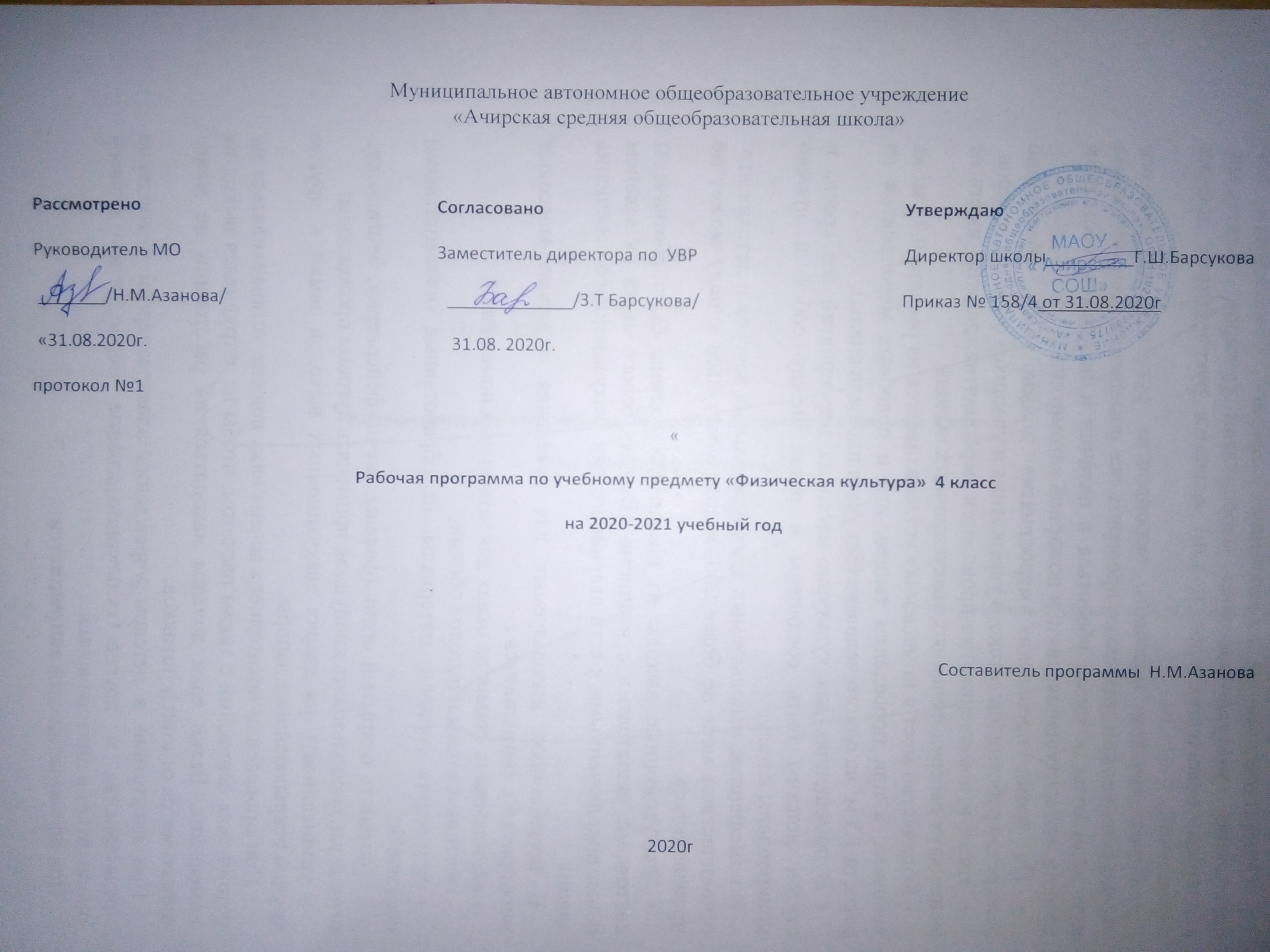                                             Планируемые результаты освоения учебного предметаВ результате обучения обучающиеся на на уровне начального общего образования начнут понимать значение занятий физической культурой для укрепления здоровья, физического развития, физической подготовленности и трудовой деятельности.Знания о физической культуреВыпускник научится:-ориентироваться в понятиях «физическая культура», «режим дня»; характеризовать назначение утренней зарядки, физкультминуток и физкультпауз, уроков физической культуры, закаливания, прогулок на свежем воздухе, подвижных игр, занятий спортом для укрепления здоровья, развития основных физических качеств;-раскрывать на примерах положительное влияние занятий физической культурой на успешное выполнение учебной и трудовой деятельности, укрепление здоровья и развитие физических качеств;-ориентироваться в понятии «физическая подготовка»: характеризовать основные физические качества (силу, быстроту, выносливость, равновесие, гибкость) и демонстрировать физические упражнения, направленные на их развитие;-характеризовать способы безопасного поведения на уроках физической культуры и организовывать места занятий физическими упражнениями и подвижными играми (как в помещениях, так и на открытом воздухе).Выпускник получит возможность научиться:-выявлять связь занятий физической культурой с трудовой и оборонной деятельностью;-характеризовать роль и значение режима дня в сохранении и укреплении здоровья; планировать и корректировать режим дня с учётом своей учебной и внешкольной деятельности, показателей своего здоровья, физического развития и физической подготовленности.Способы физкультурной деятельностиВыпускник научится:-отбирать упражнения для комплексов утренней зарядки и физкультминуток и выполнять их в соответствии с изученными правилами;-организовывать и проводить подвижные игры и простейшие соревнования во время отдыха на открытом воздухе и в помещении (спортивном зале и местах рекреации), соблюдать правила взаимодействия с игроками;-измерять показатели физического развития (рост и масса тела) и физической подготовленности (сила, быстрота, выносливость, равновесие, гибкость) с помощью тестовых упражнений; вести систематические наблюдения за динамикой показателей.Выпускник получит возможность научиться:-вести тетрадь по физической культуре с записями режима дня, комплексов утренней гимнастики, физкультминуток, общеразвивающих упражнений для индивидуальных занятий, результатов наблюдений за динамикой основных показателей физического развития и физической подготовленности;-целенаправленно отбирать физические упражнения для индивидуальных занятий по развитию физических качеств;-выполнять простейшие приёмы оказания доврачебной помощи при травмах и ушибах.Физическое совершенствованиеВыпускник научится:-выполнять упражнения по коррекции и профилактике нарушения зрения и осанки, упражнения на развитие физических качеств (силы, быстроты, выносливости, гибкости, равновесия); оценивать величину нагрузки по частоте пульса (с помощью специальной таблицы);-выполнять организующие строевые команды и приёмы;-выполнять акробатические упражнения (кувырки, стойки, перекаты);-выполнять гимнастические упражнения на спортивных снарядах (перекладина, гимнастическое бревно);-выполнять легкоатлетические упражнения (бег, прыжки, метания и броски мячей разного веса и объёма);-выполнять игровые действия и упражнения из подвижных игр разной функциональной направленности.Выпускник получит возможность научиться:-сохранять правильную осанку, оптимальное телосложение;-выполнять эстетически красиво гимнастические и акробатические комбинации;-играть в баскетбол, футбол и волейбол по упрощённым правилам;-выполнять тестовые нормативы по физической подготовке;-плавать, в том числе спортивными способами;-выполнять передвижения на лыжах (для снежных регионов России).                                                                                          Содержание программыЗнания о физической культуре-5 часовОрганизационно методические требования на уроках физической культуры.    Спортивная игра «футбол».  Зарядка.  Гимнастика её история и значение в жизни человека. Физкультминутка.Легкая атлетика-23 часовТестирование бега на 30 м с высокого старта.  Челночный бег. Тестирование челночного бега 3×10 м. Тестирование бега на 60 м с высокого старта.    Тестирование метания мешочка на дальность.  Техника прыжка в длину с разбега. Прыжок в длину с разбега на результат. Контрольный урок по прыжкам в длину с разбега. Тестирование метания малого мяча на точность. Тестирование прыжка в длину с места. Преодоление полосы препятствий. Усложненная полоса препятствий. Прыжок в высоту с прямого разбега. Прыжок в высоту способом «Перешагивание». Броски набивного мяча  способами «от груди» , способом «снизу» и из-за «головы». Бросок набивного мяча правой и левой руками. Тестирование прыжка в длину с места.  Тестирование метания малого мяча на точность.  Беговые упражнения. Тестирование бега на 30 м с высокого старта. Тестирование челночного бега 3×10 м. Тестирование метания мешочка на дальность.  Бег на 1000 м.Гимнастика с элементами акробатики-30 часовТестирование наклона вперед из положения стоя. Тестирование подъема туловища из положения, лежа за 30 с. Тестирование подтягивания и сгибания и разгибания рук в упоре. Тестирование виса на время. Кувырок вперед. Кувырок вперед с разбега и через препятствие. Кувырок назад. Круговая тренировка. Стойка на голове и  руках. Гимнастические упражнения. Висы. Лазанье по гимнастической стенке и висы. Круговая тренировка. Прыжки в скакалку. Прыжки в скакалку в тройках. Лазанье по канату  в два приёма. Круговая тренировка. Упражнения на гимнастической скамейке. Упражнения на перекладине. Махи на перекладине. Круговая тренировка.  Вращение обруча. Круговая тренировка. Знакомство  опорным прыжком. Опорный прыжок. Контрольный урок по опорному прыжку. Тестирование виса на время. Тестирование наклона вперед из положения стоя. Тестирование подтягивания сгибания и разгибания рук в упоре. Тестирование подъема туловища из положения лежа за 30 с.Лыжная подготовка-12часовСтупающий и скользящий шаг на лыжах без палок. Ступающий и скользящий шаг на лыжах с палками. Попеременный и одновременный двухшажный ход на лыжах. Попеременный  одношажный ход на лыжах. Одновременный одношажный ход на лыжах. Подъём  на склон «полуёлочкой», «ёлочкой» и  спуск в основной стойке на лыжах. Подъем на склон «лесенкой» и торможение «плугом» на лыжах. Передвижение и спуск  на лыжах «змейкой». Подвижная игра на лыжах «Накаты». Подвижная игра на лыжах « Подними предмет». Прохождение дистанции  2 км на лыжах. Контрольный урок по лыжной подготовкеПодвижные игры-32 часа Техника паса в футболе. Контрольный урок по спортивной игре «футбол». Броски и ловля мяча в парах. Броски мяча в парах на точность. Броски и ловля мяча в парах. Броски и ловля мяча в парах у стены. Подвижная игра «Осада города». Броски и ловля мяча. Упражнения с мячом. Ведение мяча. Подвижные игры.  Эстафеты с мячом. . Броски мяча через волейбольную сетку. Подвижная игра « Пионербол». Волейбол как вид спорта. Подготовка к волейболу . Контрольный урок по волейболу. Знакомство с баскетболом. Спортивная игра « Баскетбол».  Спортивная игра « Баскетбол». Спортивная игра « Баскетбол». Броски мяча через волейбольную сетку. Подвижная игра « Пионербол». Упражнения с мячом.  Волейбольные упражнения. Контрольный урок по волейболу.  Баскетбольные упражнения. Спортивная игра « Баскетбол». Футбольные упражнения. Спортивная игра « Футбол». Спортивные игры. Подвижные  спортивные игры.                                                                                           Учебно-тематический планРазделКол-во часовКол-во к/рЗнания о физической культуреОрганизационно методические требования на уроках физической культуры.    Спортивная игра «футбол».  Зарядка.  Гимнастика её история и значение в жизни человека. Физкультминутка.5Легкая атлетикаТестирование бега на 30 м с высокого старта.  Челночный бег. Тестирование челночного бега 3×10 м. Тестирование бега на 60 м с высокого старта.    Тестирование метания мешочка на дальность.  Техника прыжка в длину с разбега. Прыжок в длину с разбега на результат. Контрольный урок по прыжкам в длину с разбега. Тестирование метания малого мяча на точность. Тестирование прыжка в длину с места. Преодоление полосы препятствий. Усложненная полоса препятствий. Прыжок в высоту с прямого разбега. Прыжок в высоту способом «Перешагивание». Броски набивного мяча  способами «от груди» , способом «снизу» и из-за «головы». Бросок набивного мяча правой и левой руками. Тестирование прыжка в длину с места.  Тестирование метания малого мяча на точность.  Беговые упражнения. Тестирование бега на 30 м с высокого старта. Тестирование челночного бега 3×10 м. Тестирование метания мешочка на дальность.  Бег на 1000 м.2312Гимнастика с элементами акробатикиТестирование наклона вперед из положения стоя. Тестирование подъема туловища из положения, лежа за 30 с. Тестирование подтягивания и сгибания и разгибания рук в упоре. Тестирование виса на время. Кувырок вперед. Кувырок вперед с разбега и через препятствие. Кувырок назад. Круговая тренировка. Стойка на голове и  руках. Гимнастические упражнения. Висы. Лазанье по гимнастической стенке и висы. Круговая тренировка. Прыжки в скакалку. Прыжки в скакалку в тройках. Лазанье по канату  в два приёма. Круговая тренировка. Упражнения на гимнастической скамейке. Упражнения на перекладине. Махи на перекладине. Круговая тренировка.  Вращение обруча. Круговая тренировка. Знакомство  опорным прыжком. Опорный прыжок. Контрольный урок по опорному прыжку. Тестирование виса на время. Тестирование наклона вперед из положения стоя. Тестирование подтягивания сгибания и разгибания рук в упоре. Тестирование подъема туловища из положения лежа за 30 с.309Лыжная подготовкаСтупающий и скользящий шаг на лыжах без палок. Ступающий и скользящий шаг на лыжах с палками. Попеременный и одновременный двухшажный ход на лыжах. Попеременный  одношажный ход на лыжах. Одновременный одношажный ход на лыжах. Подъём  на склон «полуёлочкой», «ёлочкой» и  спуск в основной стойке на лыжах. Подъем на склон «лесенкой» и торможение «плугом» на лыжах. Передвижение и спуск  на лыжах «змейкой». Подвижная игра на лыжах «Накаты». Подвижная игра на лыжах « Подними предмет». Прохождение дистанции  2 км на лыжах. Контрольный урок по лыжной подготовке121Подвижные игрыТехника паса в футболе. Контрольный урок по спортивной игре «футбол». Броски и ловля мяча в парах. Броски мяча в парах на точность. Броски и ловля мяча в парах. Броски и ловля мяча в парах у стены. Подвижная игра «Осада города». Броски и ловля мяча. Упражнения с мячом. Ведение мяча. Подвижные игры.  Эстафеты с мячом. Броски мяча через волейбольную сетку. Подвижная игра « Пионербол». Волейбол как вид спорта. Подготовка к волейболу. Контрольный урок по волейболу. Знакомство с баскетболом. Спортивная игра « Баскетбол».  Спортивная игра « Баскетбол». Спортивная игра « Баскетбол». Броски мяча через волейбольную сетку. Подвижная игра « Пионербол». Упражнения с мячом.  Волейбольные упражнения. Контрольный урок по волейболу.  Баскетбольные упражнения. Спортивная игра «Баскетбол». Футбольные упражнения. Спортивная игра « Футбол». Спортивные игры. Подвижные  спортивные игры.323№п/п                                  Тема урокаКоличествочасов           Дата           Дата№п/п                                  Тема урокаКоличествочасовпланфакт1Инструктаж по охране труда и ТБ на  уроках  легкой атлетики.  Организационно методические требования на уроках физической культуры.12Тестирование бега на 30 м с высокого старта.13Челночный бег.14Тестирование челночного бега 3×10 м.15Тестирование бега на 60 м с высокого старта.16Тестирование метание мешочка на дальность.17Техника паса в футболе.18Спортивная игра «Футбол»19Техника прыжка в длину с разбега.110Прыжок в длину с разбега на результат.111Контрольный урок по прыжкам в длину с разбега.112Контрольный урок по футболу.113Тестирование метания мяча на точность.114Тестирование наклона вперед из положения стоя.115Тестирование подъема туловища из положения лежа за 30 с.116Тестирование прыжка в длину с места.117Тестирование потягиваний и отжиманий.118Тестирование виса на время.119Броски и ловля мяча в парах.120Броски мяча в парах на точность.121Броски и ловля мяча в парах.122Броски и ловля мяча в парах у стены.123Подвижная игра «Осада города»124Броски и ловля мяча.125Упражнения с мячом.126Ведение мяча.127Подвижные игры.128Кувырок вперед.129Кувырок вперед с разбега и через препятствие.130Зарядка.131Кувырок назад.132Круговая тренировка.133Стойка на голове и руках.134Гимнастика, ее история и значение в жизни человека.135Гимнастические упражнения.136Висы.137Лазанье по гимнастической стенке и висы.138Круговая тренировка.139Прыжки в скакалку.140Прыжки в скакалку в тройках.141Лазанье по канату в два приема.142Круговая тренировка.143Упражнения на гимнастическом бревне.144Упражнения на гимнастических кольцах.145Махи на гимнастических кольцах.146Круговая тренировка.147Вращение обруча.148Круговая тренировка.148Ступающий и скользящий шаг на лыжах без лыжных палок.150Ступающий и скользящий шаг на лыжах с лыжными палками.151Попеременный и одновременный двухшажный ход на лыжах.152Попеременный  одношажный  ход на лыжах.153Одновременный  одношажный  ход на лыжах.154Подъем на склон  «елочкой»  «полуелочкой» и спуск в основной стойке на лыжах.155Подъем на склон «лесенкой», торможение «плугом» на лыжах.156Передвижение и спуск на лыжах «змейкой»157Подвижная игра на лыжах «Накаты»158Подвижная игра на лыжах «Подними предмет»159Прохождение дистанции 2 км на лыжах.160Контрольный урок по лыжной подготовке.161Эстафеты с мячом.162Броски мяча через волейбольную сетку.163Подвижная игра «Пионербол»164Волейбол как вид спорта.165Подготовка к волейболу.166Контрольный урок по волейболу.167Знакомство с баскетболом.168Спортивная игра «Баскетбол»169Спортивная игра «Баскетбол»170Спортивная игра «Баскетбол»171Полоса препятствий172Усложненная  полоса препятствий.173Прыжок в высоту с прямого разбега.174Прыжок в высоту способом «перешагивание».175Физкультминутка.176Знакомство с опорным прыжком.177Опорный прыжок.178Контрольный урок по опорному прыжку.179Броски мяча через волейбольную сетку180Подвижная игра «Пионербол»181Упражнения с мячом.182Волейбольные упражнения.183Контрольный урок по волейболу.184Броски набивного мяча способами «от груди», «снизу» и «из-за головы»185Броски набивного мяча правой и левой рукой.186Тестирование виса на время.187Тестирование наклона из положения  стоя.188Тестирование прыжка в длину с места.189Тестирование подтягиваний и отжиманий.190Тестирование подъема туловища из положения лежа за 30 с.191Баскетбольные упражнения.192Тестирование метания малого мяча на точность.193Спортивная игра «Баскетбол».194Беговые упражнения.195Тестирование бега на 30 м с высокого старта.196Тестирование челночного бега 3×10 м.197Тестирование метания мешочка на дальность.198Футбольные упражнения.199Спортивная игра «Футбол»1100Бег на 1000 м.1101Спортивные игры.1102Подвижные спортивные игры.1